SSP Clients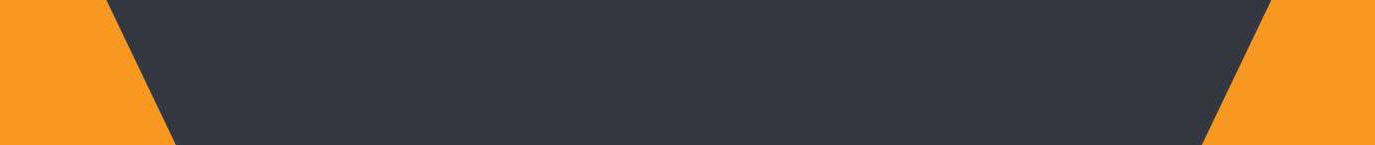 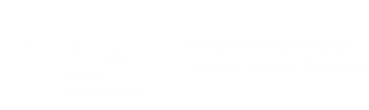 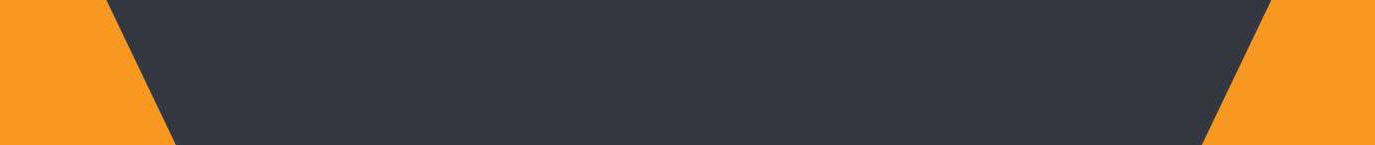 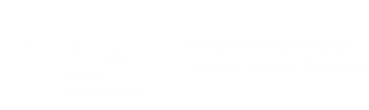 ClientsCommercial Passenger Vehicles Victoria (CPV)Court Services Victoria (CSV)Department of Jobs, Precincts and Regions (DJPR)Department of Education and Training (DET)Department of Environment, Land, Water and Planning (DELWP)Department of Health and Human Services (DHHS)Department of Justice and Community Safety (DJCS)Department of Premier and Cabinet (DPC)Department of Treasury and Finance (DTF)Environmental Protection Authority (EPA)Essential Services Commission (ESC)Emergency Services Telecommunications Authority (ESTA)Independent Broad Based Anti-corruption commission (IBAC)Local Government Inspectorate (LGI)Office of Public Prosecutions (OPP)Office of the Public Interest Monitor (OPIM)Office of the Victorian Information Commissioner (OVIC)Public Records Office of Victoria (PROV)Royal Commission into Victoria’s Mental Health System (RCVMHS)State Revenue Office (SRO)VicRoadsVictorian Commission for Gambling and Liquor Regulation (VCGLR)Victorian Electoral Commission (VEC)Victorian Inspectorate (VI)Victorian Office of the Ombudsman Victoria PoliceVictorian Public Sector Commission (VPSC)